我校圆满完成2019-2020学年上学期培青教师技能赛为进一步聚焦课堂教学，提升教学质量，提升培青教师的教学技能，我校于2019年12月16日—20日分别在紫云、江南校区举办了“以核心素养为核心，提升教学技能”为主题的说题、说课比赛。在各教研组长、教研员组织下， 61位参赛教师经过前期的认真准备，并针对说题要从题目的立意、考查的能力、如何指导学生解题与作答、题目拓展等方面做了研究，积极参与活动，经过激烈的竞争，展现出应有水平。在“公开、公正、公平”的基础上，评委们认真评定，最终，何洋等19名培青教师获一等奖，林毅媛等42名培青教师获二等奖。赛后，评委老师们对选手说题、说课情况进行深入细致的点评，中肯切要。如：英语教研组长陈东容老师提出：“培青老师不仅要加强自身水平提升，还要在教学中融入新思想、新亮点，让培青老师们受益匪浅。”数学教研组许文新老师认为：“经过教学展示，本次说题比赛进一步增强了课堂教学的有效性、针对性，促进了教师对高效课堂特点规律的了解，增强了科组内部对于‘高效课堂’的研讨与思考。同时能够促进教师合作探究，合理配置教学资源，发挥集体的智慧。有利于全面提升科组教师的教学水平，进一步提升学校的教学发展。”化学教研组祝春霞老师强调：“教师即是一门职业，更希望是一门专业，如果一位教师不对高考试题了然于胸，那就谈不上是一名合格的专业教师。作为中学教师，我们只有适应规则，在科学研究规则的前提下提升我们教学的前瞻性、高效性，以期达到所教即为所考，所练即为所考的终极目的。”此次培青教师技能大赛，为青年教师在专业成长过程中提供了一个很好地锻炼的平台，加快了培养青年教师的步伐，进一步提高了青年教师教学水平。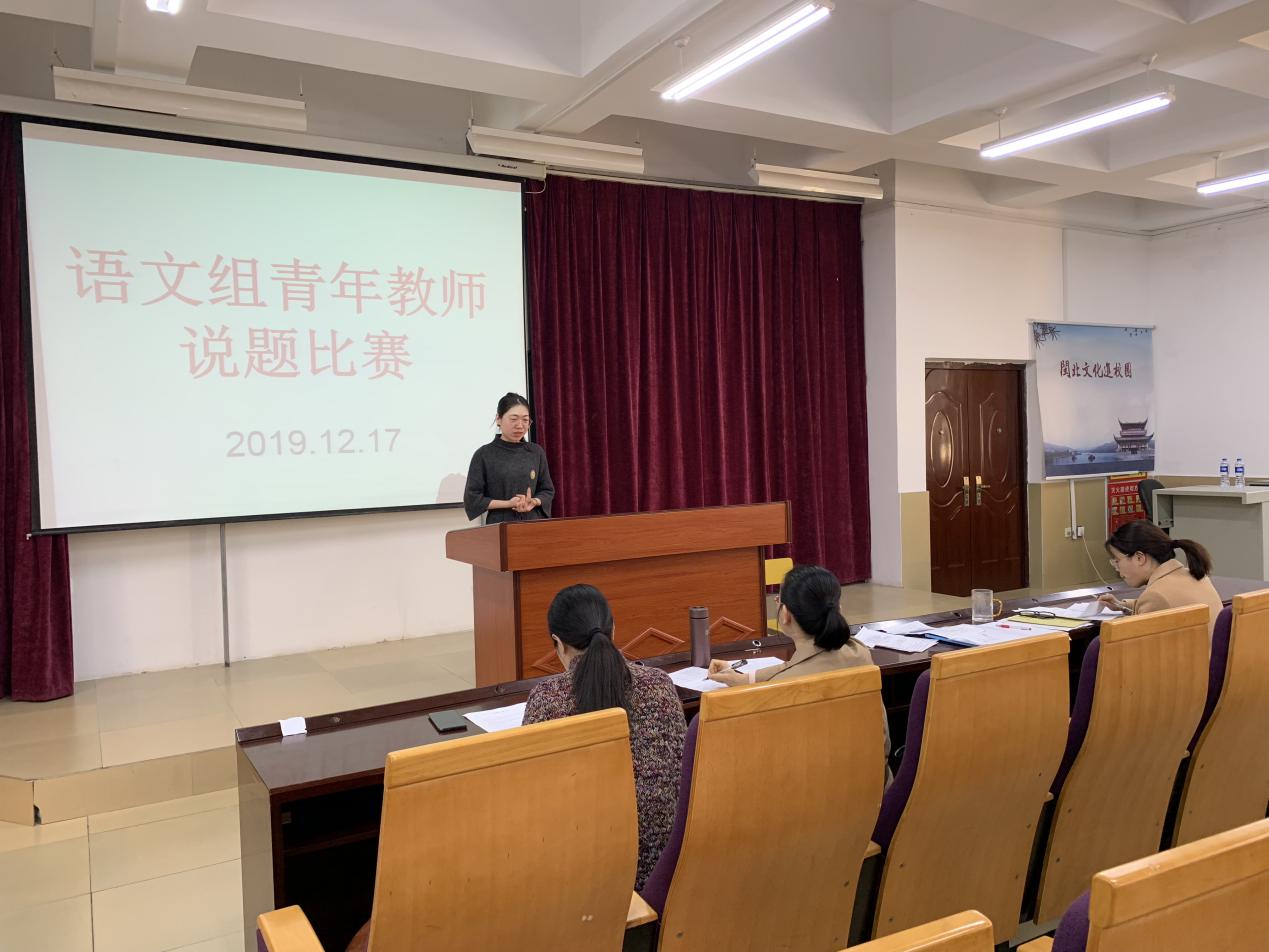 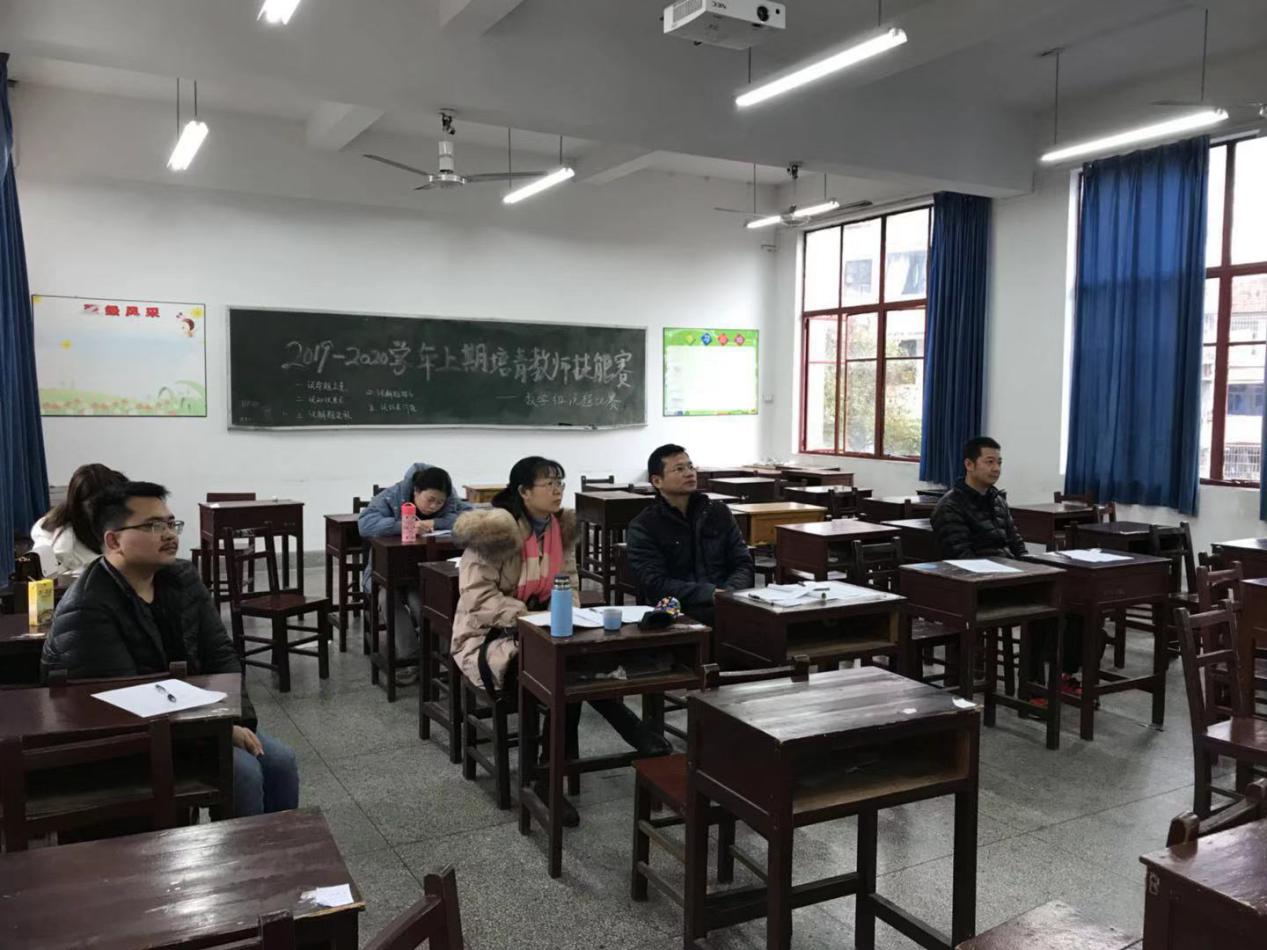 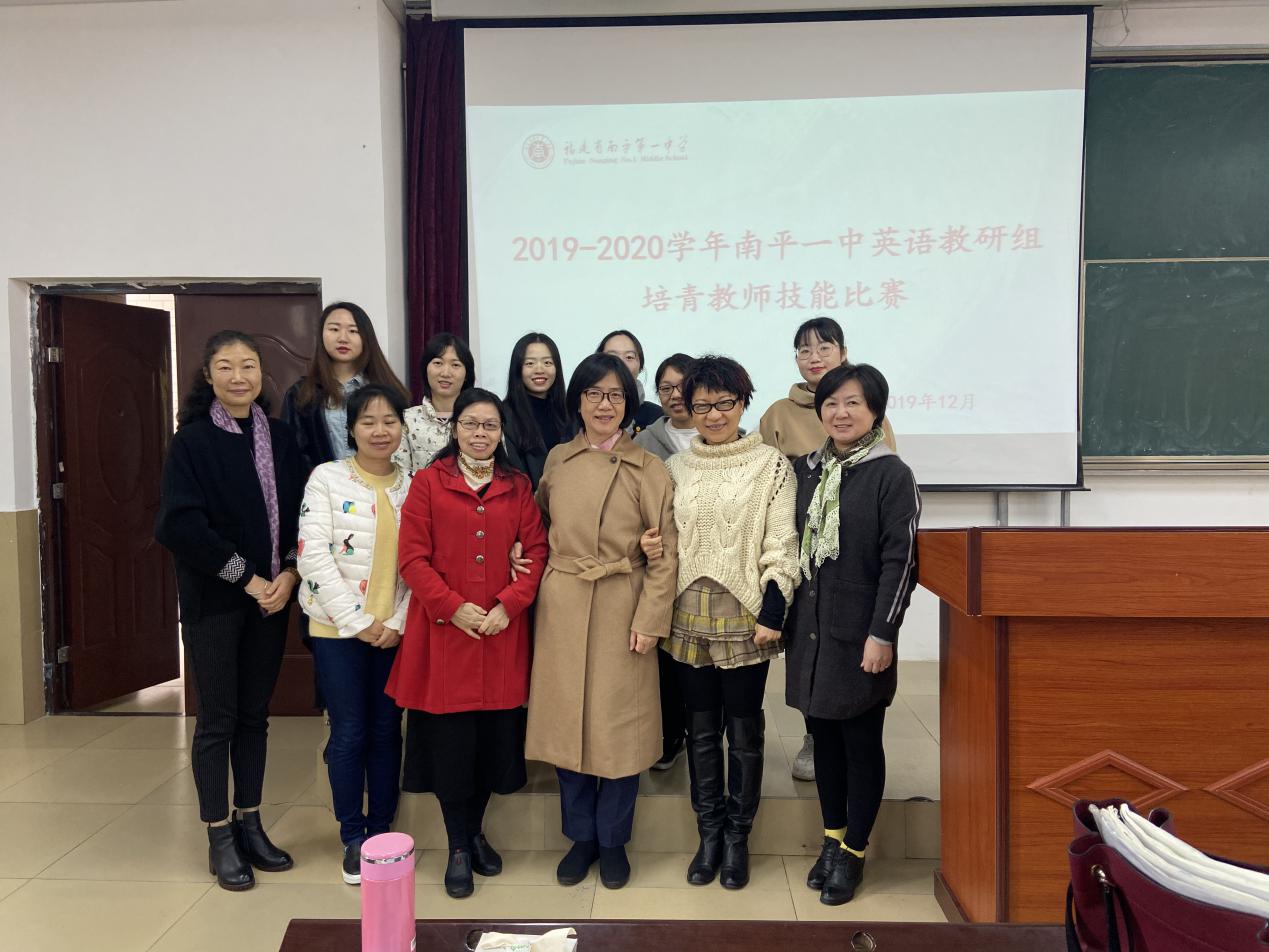 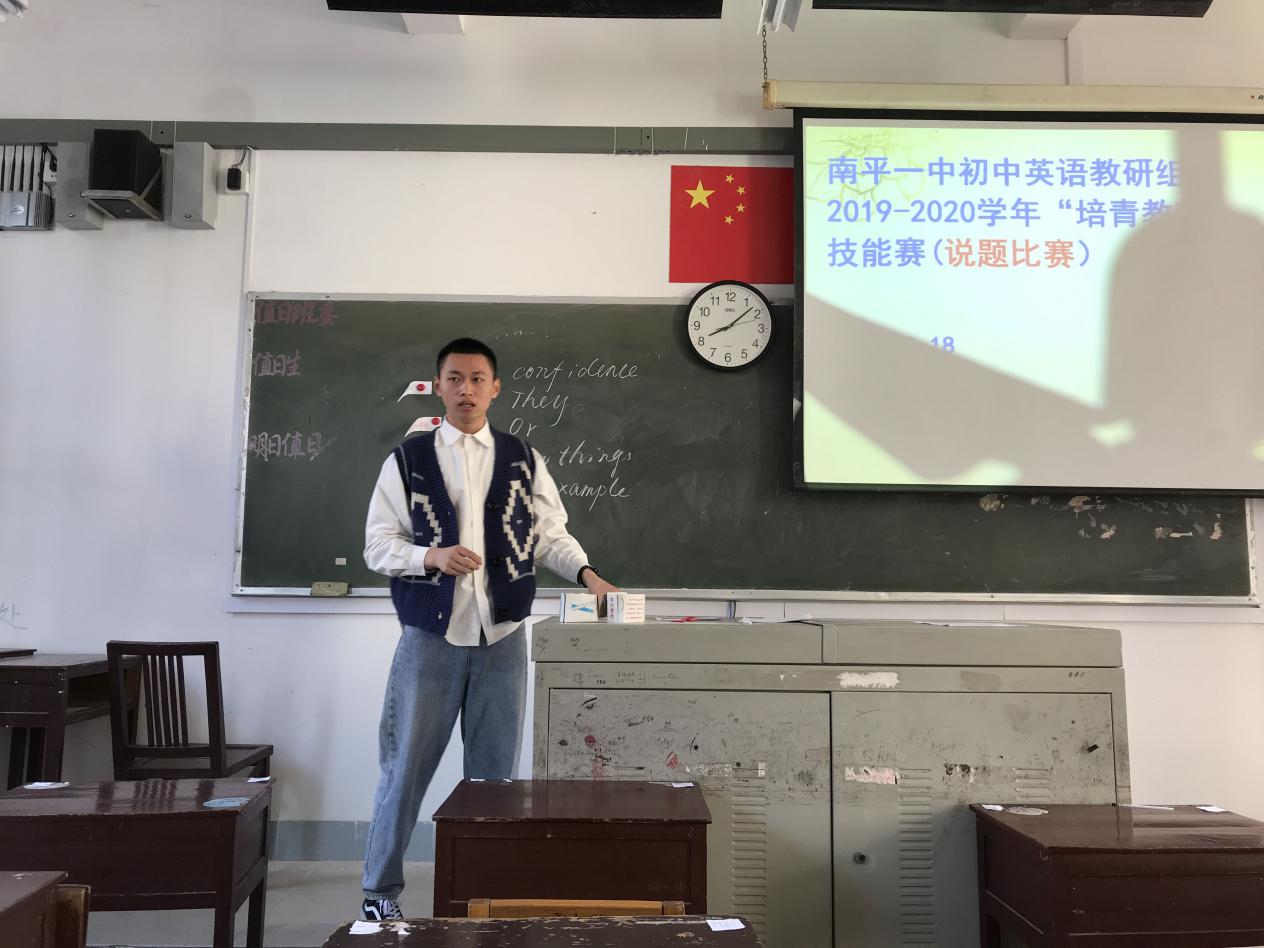 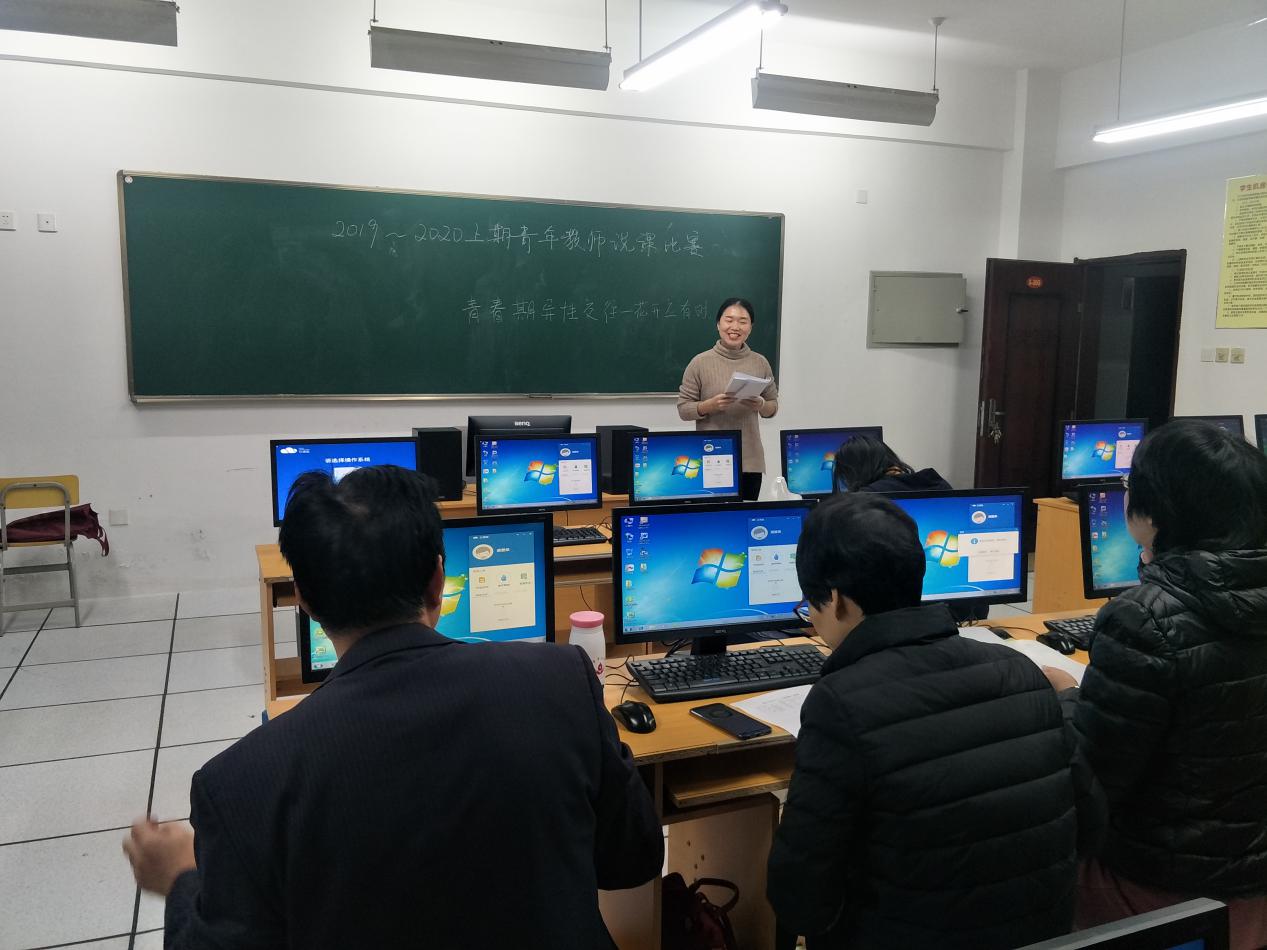 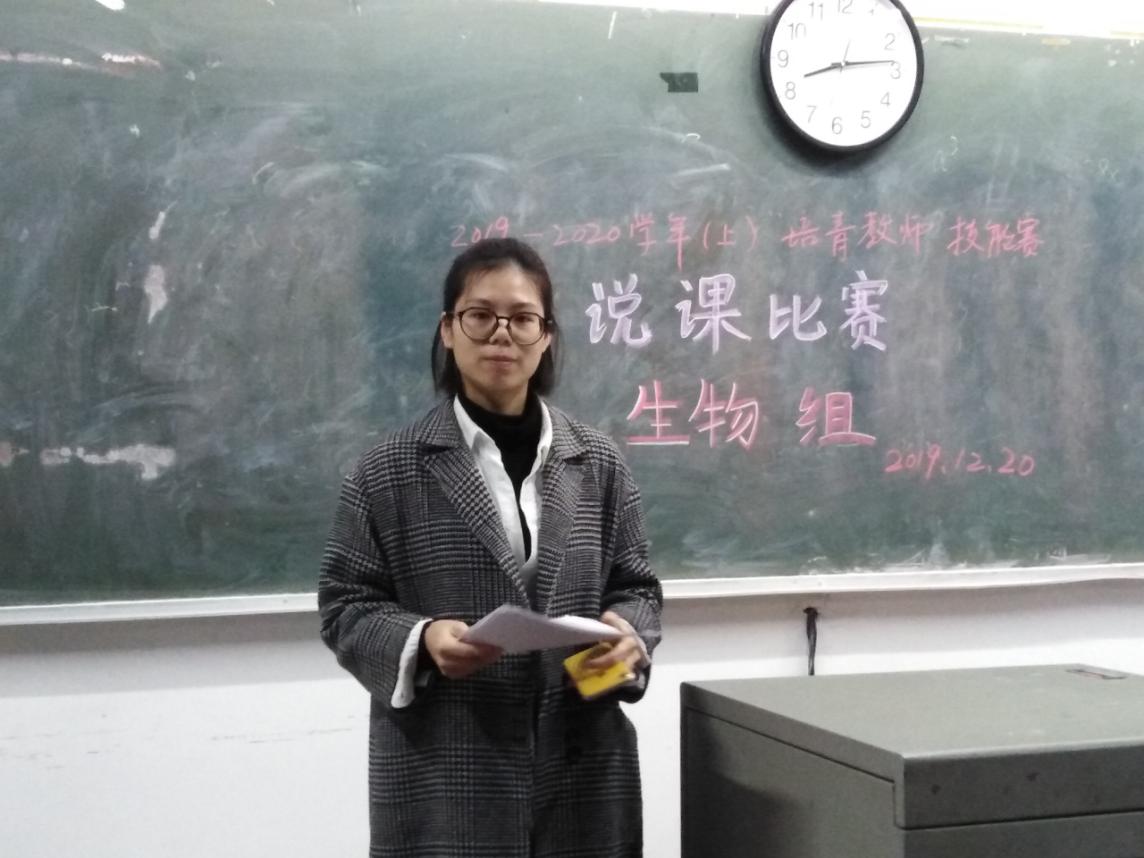 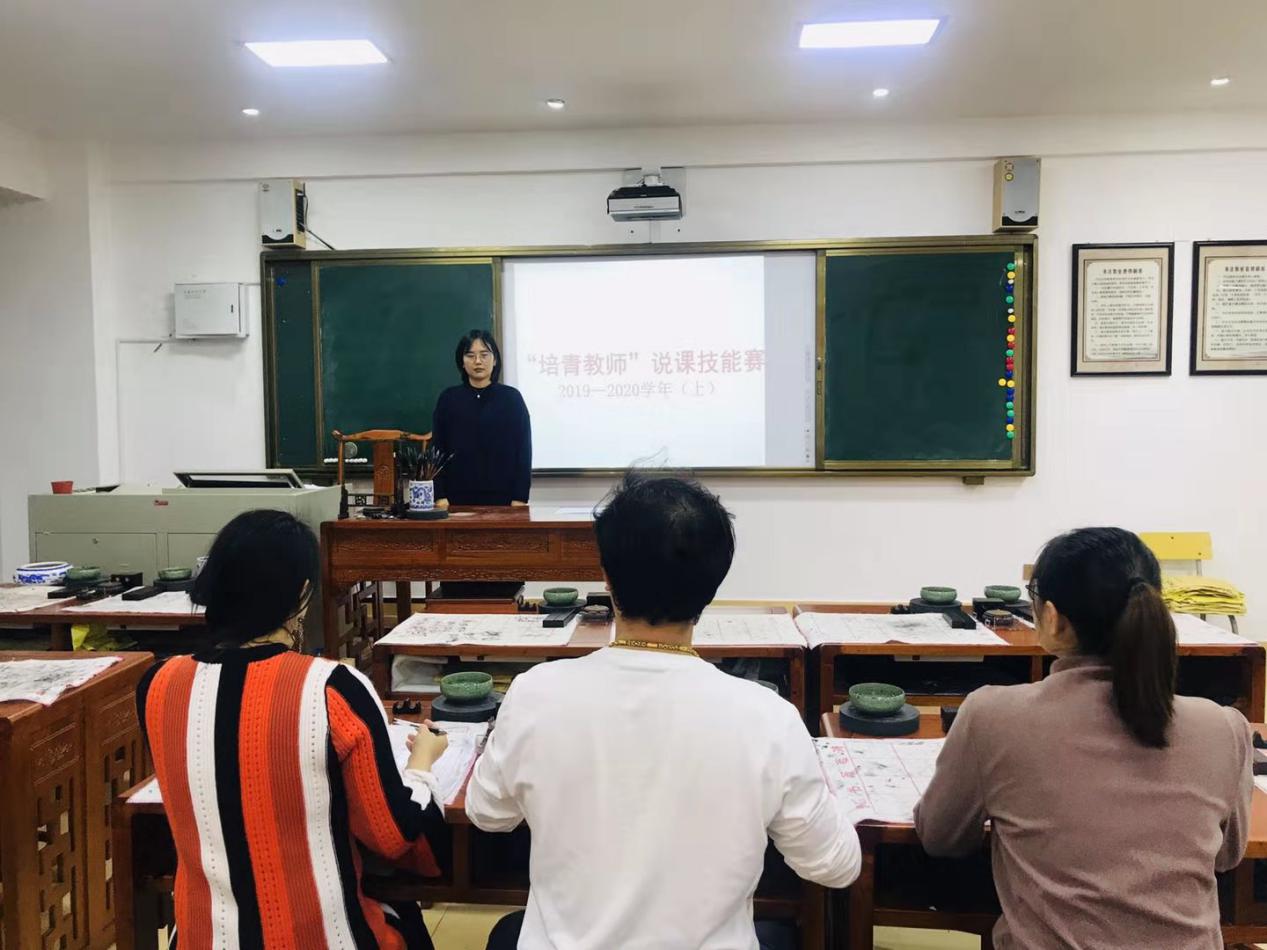 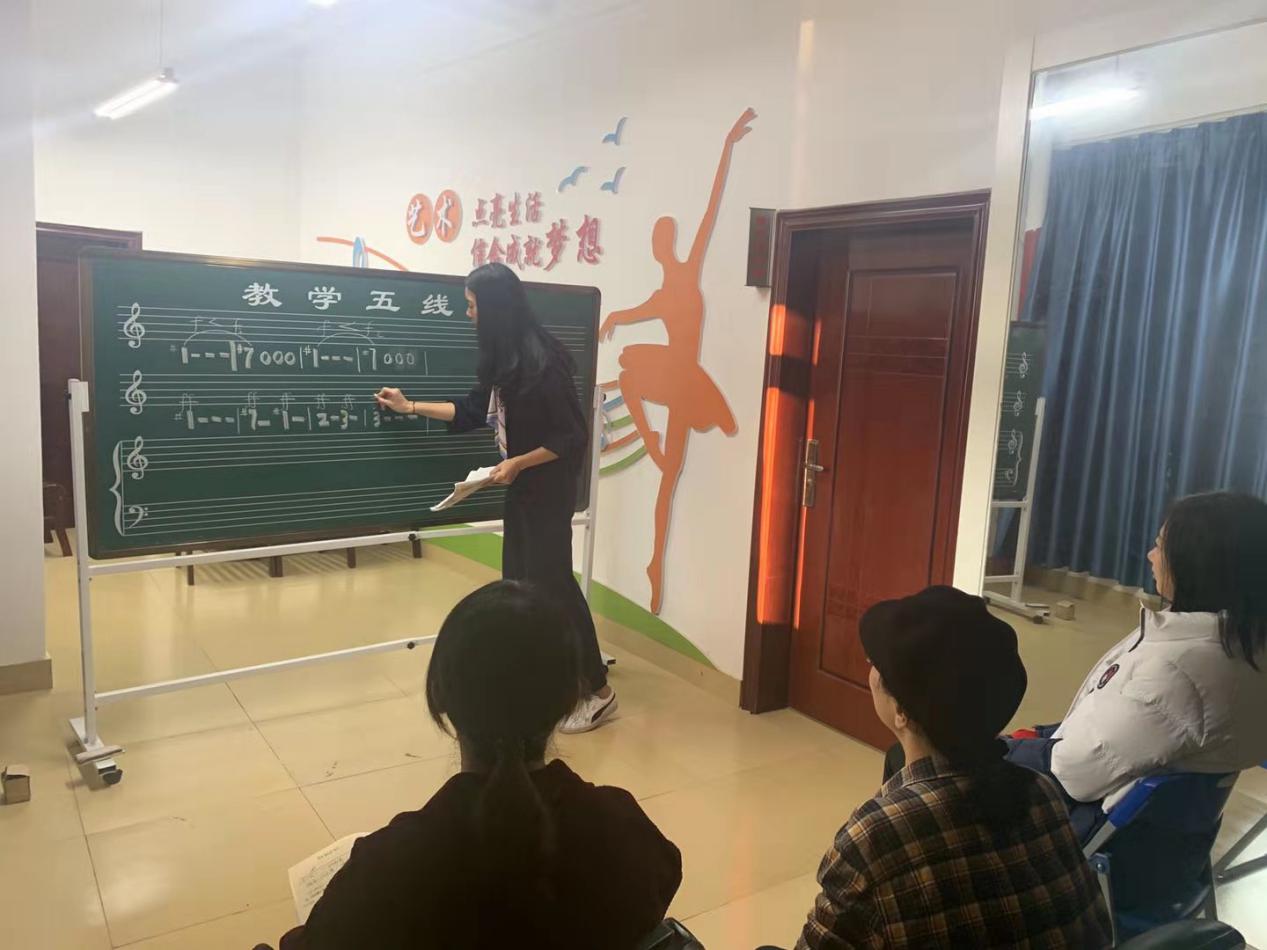 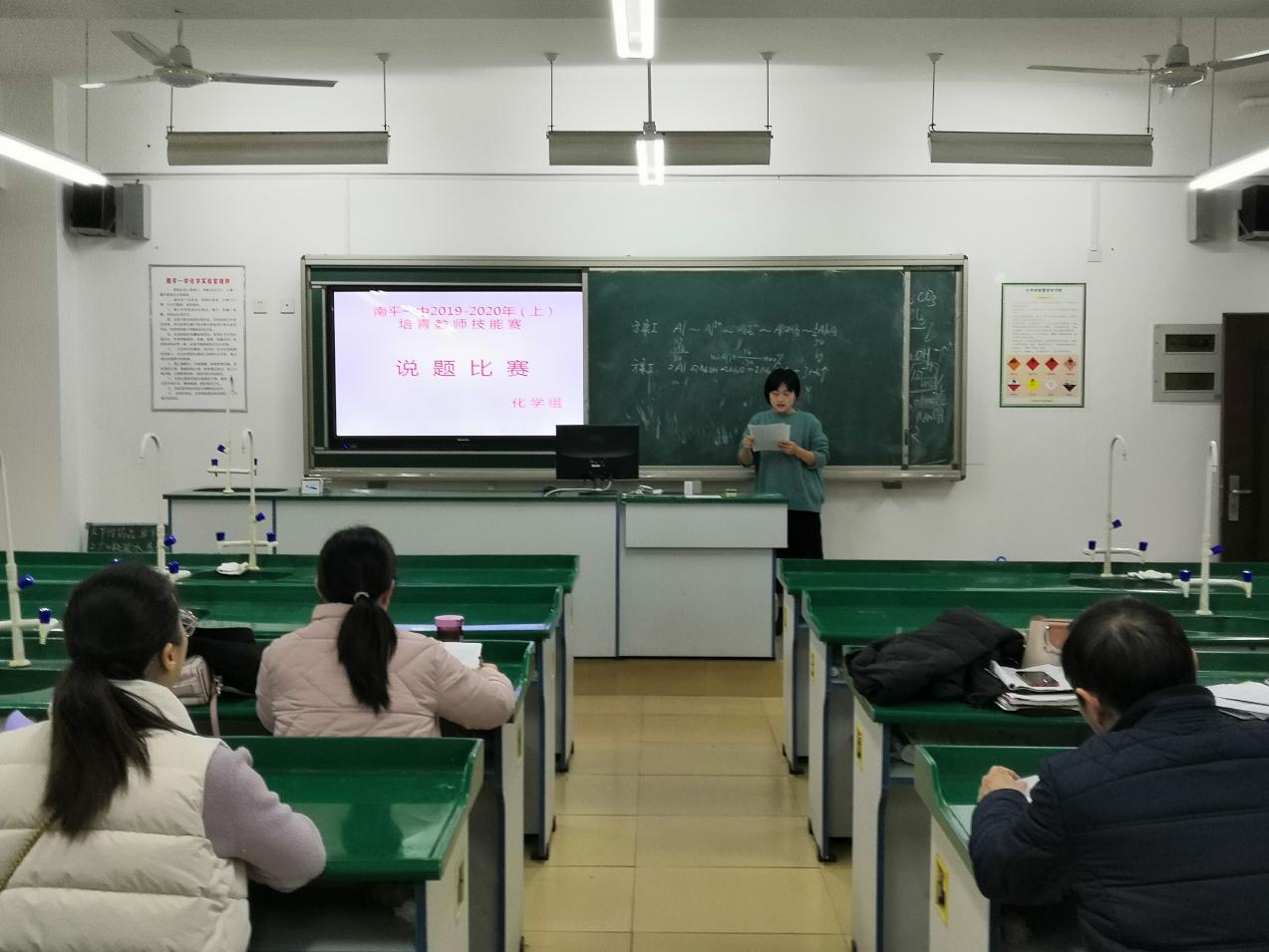 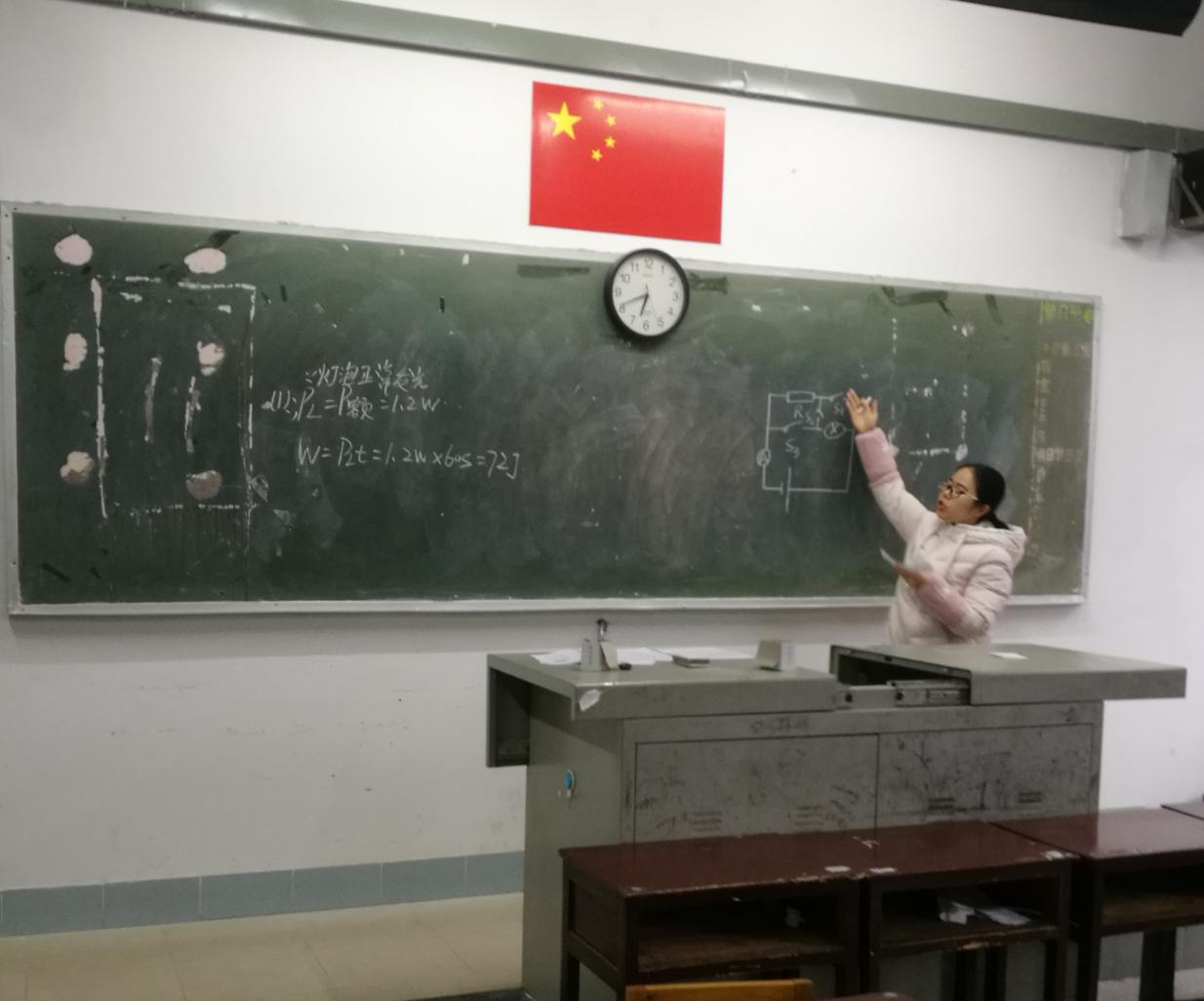 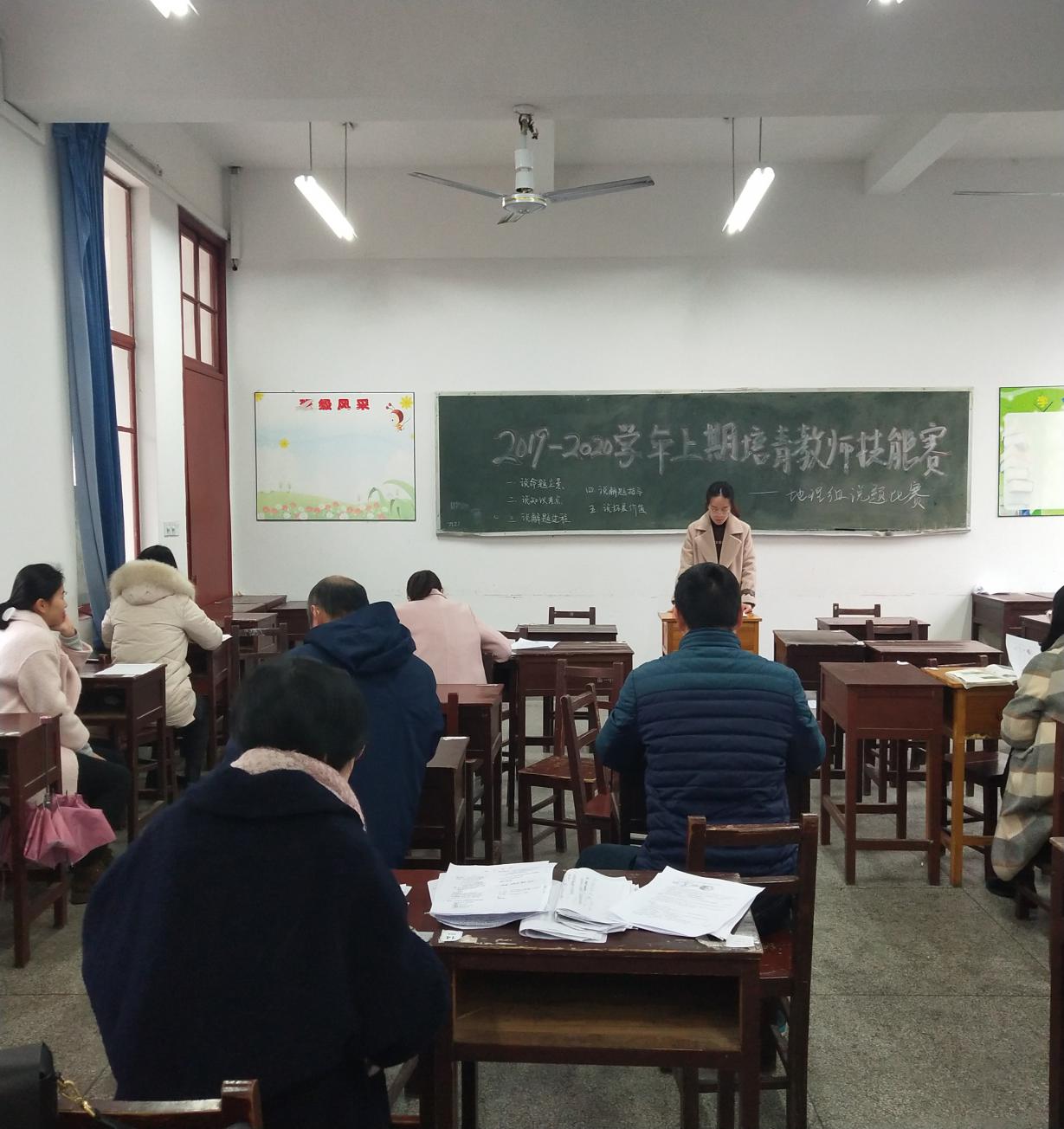 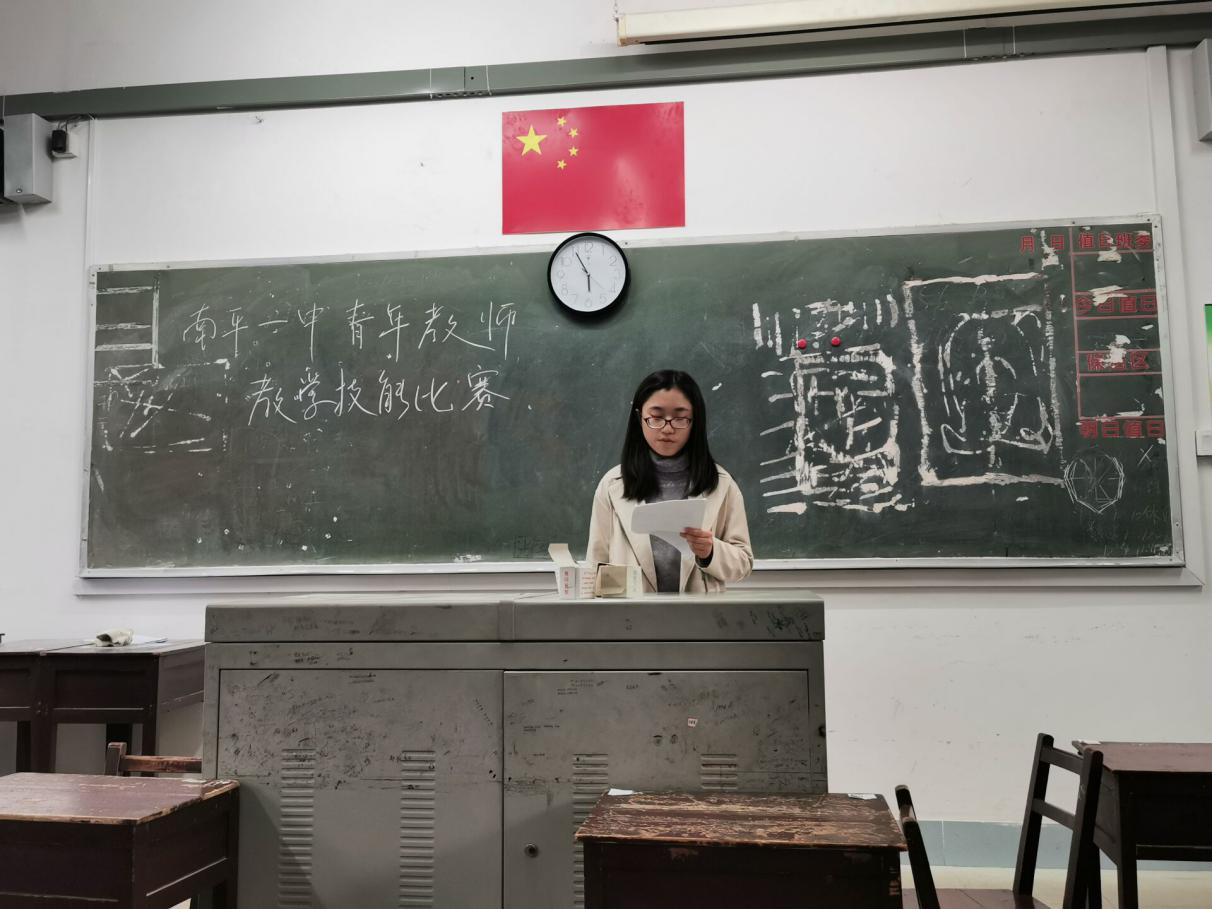 附：获奖名单一等奖：何洋 卢琳一慧 何健 叶衍琴 涂晓颖 余吴逸凡 林楚楚 刘塬 陈丽彩 张曼婷 曾雅芬 李韶峰 游晨静 林晶 曾雄婕 杨菱娜 饶郑颖 卢玥 张荣彩二等奖：林毅媛 张玉娟 张敏林 李燕娟 范妙聪 王文柯 黄飞龙 鞠梦兰   虞晨瑶 官小玲 陈  岑 吴  亚 卞云珂 陈  思 陈婷婷 黄艳华 徐安琪 缪尧尧 尤  云 许慧敏 谢雯茜 叶  茜 王榕妹 高婧婴 邱  雯 吴静雯 许  晶 黄  娟 翟清玉 黄  圣 葛涵暘 吴晓红  王新海 张广远 杨小丹 郑范枫 卞玲欣 杨  霖 虞道彬 杨广墅 潘为华 游建芬 供稿丨教研室